May 26, 2017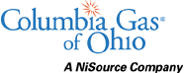 Public Utilities Commission of ATTN:  Barcy McNealDirector of AdministrationDocketing Division - 13th FloorRe: 	Case Number 89-8003-GA-TRF	Case Number 17-0321-GA-UEX	Dear Ms. McNeal:In compliance with the Public Utilities Commission of Ohio's rules governing Tariff Filing Procedures in Case Number 89-500-AU-TRF, Columbia Gas of Ohio, Inc. (Columbia) has enclosed for filing a copy in the above referenced dockets the following tariff sheets:Very truly yours,/s/ Larry W. MartinLarry W. MartinDirectorRegulatory MattersEnclosuresSection No.             Sheet No.Page No. Description             Two Hundred Fifty-Fourth Revised Sheet No. 1aIndexOne Hundred Ninety-Fifth Revised Sheet No. 1bIndexVSeventeenth Revised Sheet No. 29Uncollectible Expense RiderVINinth Revised Sheet No. 69Uncollectible Expense RiderVIISixteenth Revised Sheet No. 299Uncollectible Expense Rider